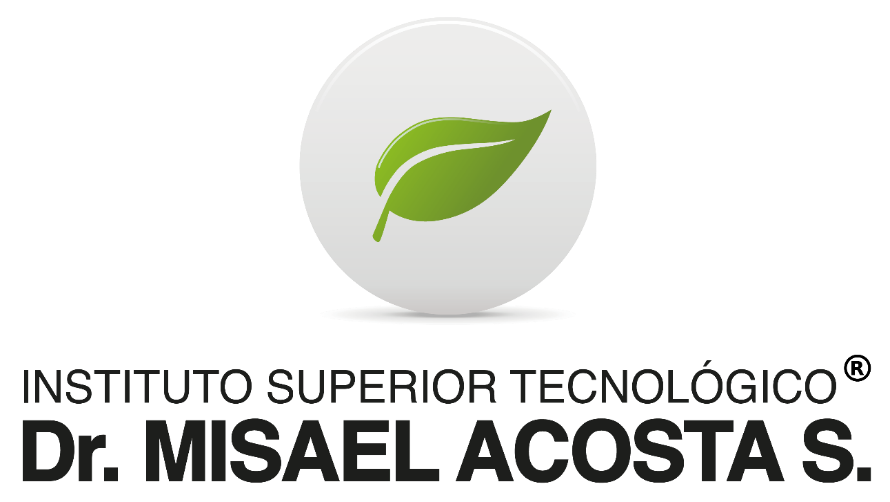 “TÍTULO DE LA PROPUESTA TECNOLÓGICA”Trabajo de Titulación Previo a la Obtención del Título de Tecnólogo Superior en Desarrollo de SoftwareAutor:NOMBRES Y APELLIDOS DEL ESTUDIANTETutor:NOMBRE DEL TUTORRIOBAMBA, 2023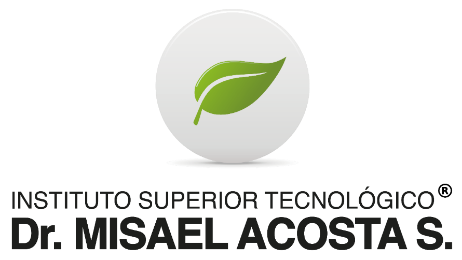 DECLARACIÓN DE AUTORÍAYo, (Nombre completo del estudiante), autor de la presente propuesta tecnológica, con cédula de ciudadanía N° (xxxxxxxxx), libre y voluntariamente declaro que el trabajo de titulación: “xxxxxxxxxxxxxxxxxxx”; es de mi plena autoría, original y no es producto de plagio o copia alguna, constituyéndose en documento único, de acuerdo a los principios de la investigación científica. El patrimonio intelectual del trabajo investigativo pertenece al Instituto Superior Tecnológico Dr. Misael Acosta Solís.Es todo cuanto puedo decir en honor a la verdad.Riobamba, xx de MES de 2023___________FIRMA DEL ESTUDIANTE_________(Nombre Completo del estudiante)C.C. (Número de cédula del estudiante)AUTOR/AACTA DE EVALUACIÓN DEL TRABAJO DE TITULACIÓNRiobamba, ____ de ______________ de _________Yo, ____________________NOMBRE DEL TUTOR________________, en mi calidad de tutor/a, certifico que el/la estudiante ________________________________________ del año lectivo 2022-2023, ha trabajado conmigo en el desarrollo del Trabajo de Titulación: ______________________________________________________, certifico que el mencionado trabajo cumple con todos los requisitos legales y tecnológicos; en virtud de ello le asigno la calificación de ___/10, con ___% de plagio, revisado a través del sistema de anti plagio que maneja la institución, particular que pongo a consideración para los fines pertinentes. Atentamente,__________FIRMA DEL TUTOR____________CI: Número de Cédula del tutorNombre del tutorACTA DE EVALUACIÓNRiobamba, ____ de ________________ de ________. El tribunal de Evaluación del Trabajo de Titulación, previa la obtención del título de TECNÓLOGO SUPERIOR EN DESARROLLO DE SOFTWAREPOR CONSENSO ADJUNTA LA CALIFICACIÓN DE:…………………………..Al Trabajo de Titulación: “TÍTULO DEL TRABAJO”AUTOR: NOMBRE DEL ESTUDIANTETUTOR: NOMBRE DEL TUTOR Código de proyecto N.º……………Por el TRIBUNAL.f………………………………………….Por el DEPARTAMENTO DE INVESTIGACIÓN.f………………………………………….DEDICATORIAEspacio para escribir la dedicatoriaAGRADECIMIENTOEspacio para escribir el agradecimientoÍNDICE DE CONTENIDOSEspacio para escribir el índice generalÍNDICE DE TABLASEspacio para escribir el índice de tablasÍNDICE DE FIGURASEspacio para escribir el índice de figurasÍNDICE DE ANEXOSEspacio para escribir el índice de anexosRESUMENEspacio para escribir el resumen. Máximo 250 palabras.PALABRAS CLAVE: Espacio para escribir las palabras clave, de 3 a 6.ABSTRACTEspacio para escribir la traducción del resumen a inglés. Máximo 250 palabras.KEYWORDS: Espacio para escribir la traducción de las palabras clave a inglés, de 3 a 6.CAPÍTULO 1: INTRODUCCIÓNEspacio para escribir la introducción. La introducción debe describir lo siguiente: Planteamiento del problema y pregunta de investigaciónJustificaciónHipótesis (si procede)ObjetivosExtensión: 5 a 7 páginasCAPÍTULO II: MARCO TEÓRICOEspacio para escribir el marco teórico. Este debe referirse al marco conceptual, y estado del arte o antecedentes.  Extensión: de 10 a 20 páginasCAPÍTULO III: METODOLOGÍAEspacio para escribir la metodología. La metodología debe contener: •	Diseño metodológico•	Población y muestra•	Variables e indicadores•	Métodos para obtención de datos y cumplimiento de objetivos•	Métodos para análisis de resultados•	Consideraciones éticasExtensión: de 6 a 12 páginasCAPÍTULO IV: DESARROLLO DE LA PROPUESTAEspacio para presentar el desarrollo de la propuesta. Debe contener: AnálisisDefiniciónDiseñoEvaluaciónExtensión: de 15 a 20 páginasCAPÍTULO V: CONCLUSIONES Y RECOMENDACIONESEspacio para presentar las conclusiones y las recomendaciones. Extensión: de 1 a 3 páginasBIBLIOGRAFÍAEspacio para escribir las referencias bibliográficas en estilo APA.Extensión: 3 a 5 páginas ANEXOSEspacio para presentar los anexos.Cada anexo debe tener su propio número y títuloEj: ANEXO 1: HISTORIAS CLÍNICAS